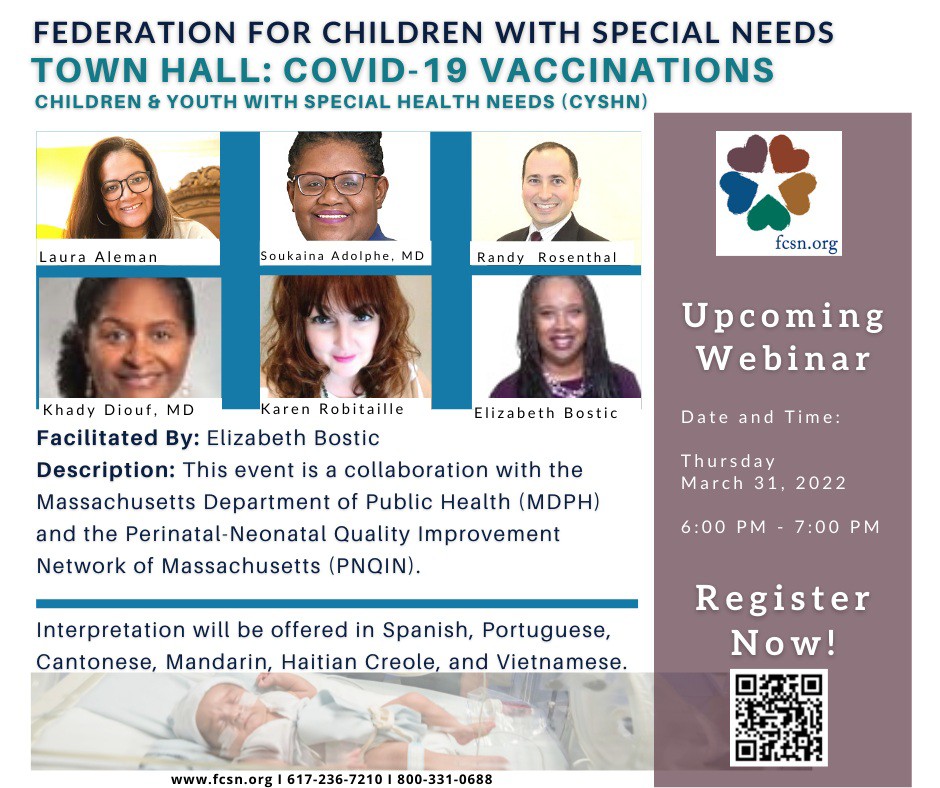 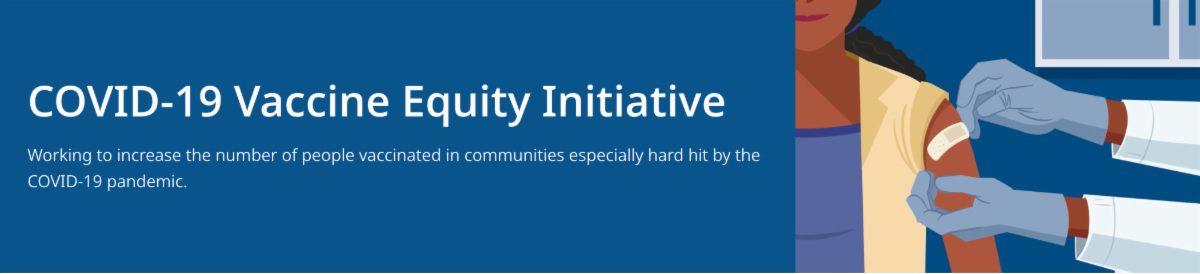 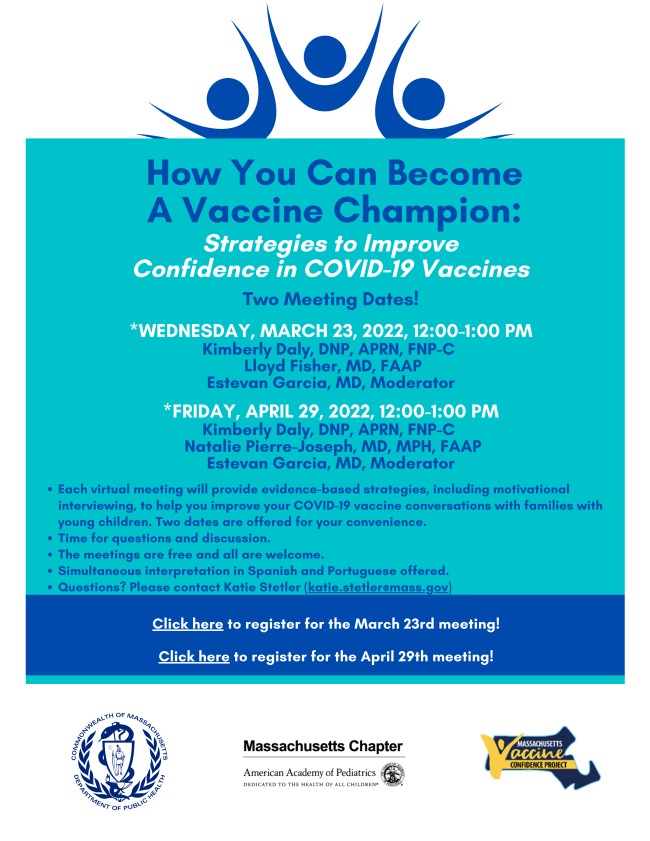 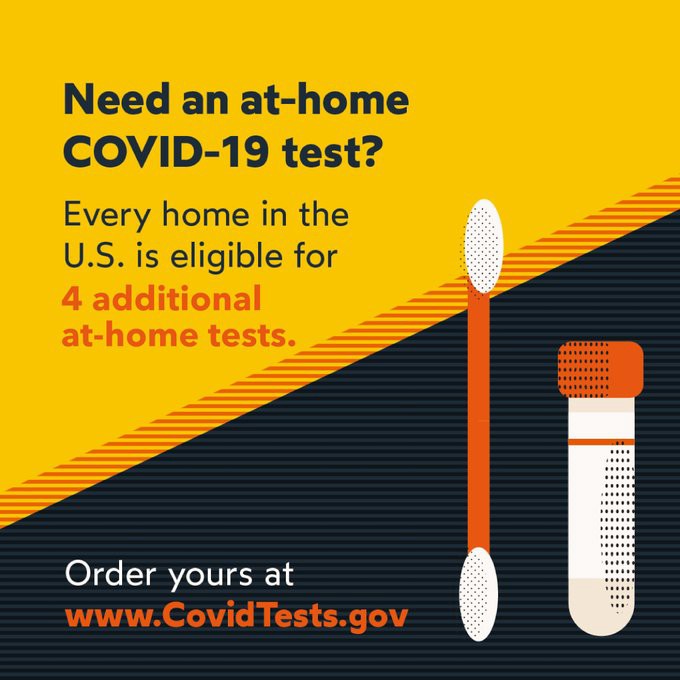 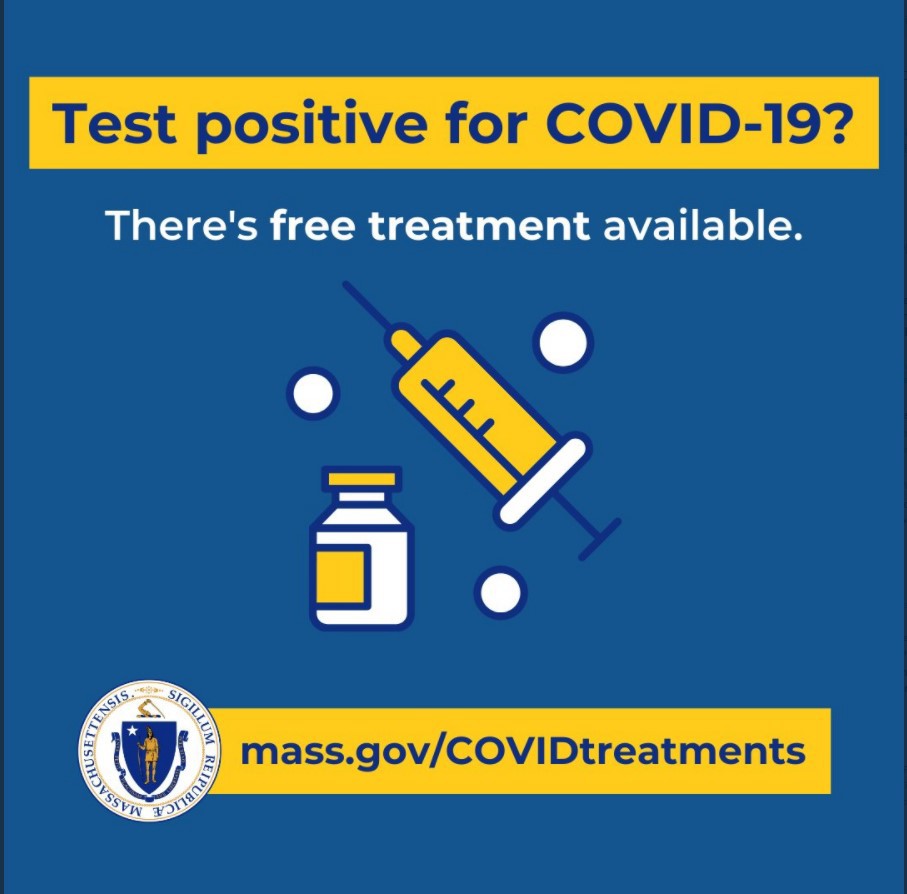 4 MORE AT-HOME COVID TESTS AVAILABLE FREE VIA US POSTAL SERVICEEvery U.S. household can order an additional set of 4 at-home COVID-19 tests from the federal government.This means every home is eligible to receive a total of 8 free tests. Get Free At-Home COVID TestsAdditional info about COVID testing, including what to do if you test positive, is available at mass.gov/GetTested.FREE COVID-19 TREATMENT OPTIONSPatients recently diagnosed with COVID-19 have options for treatment, available at no cost at sites across MA. Learn more about treatment options (info also available in 12 languages), or locate treatment.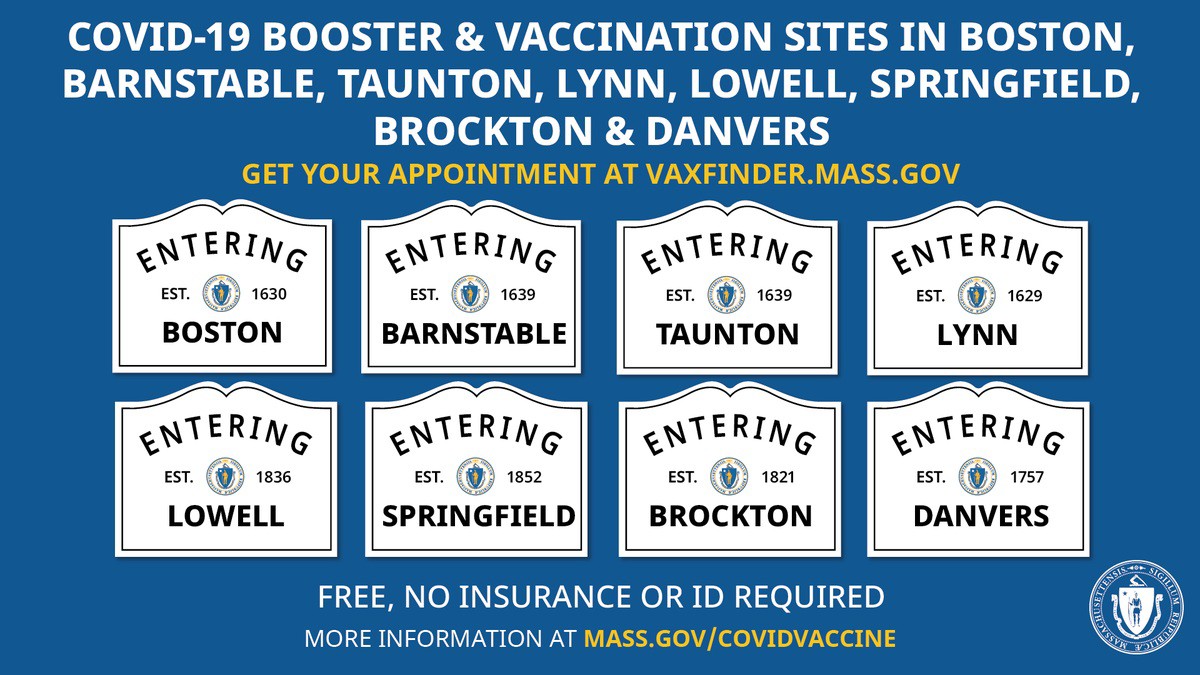 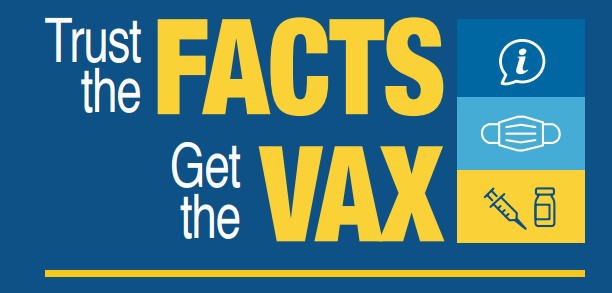 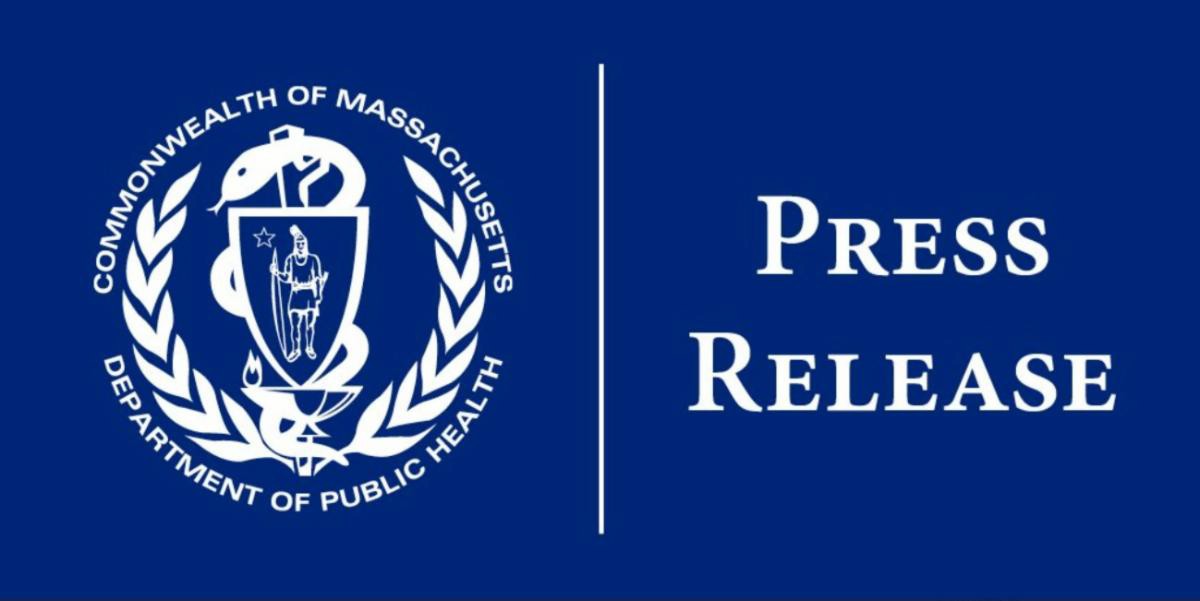 FIND A BOOSTER APPOINTMENT NEAR YOUBooster shots provide an added layer of defense against the virus and its variants and can help keep you healthy and safe. Find your appointment or walk-in location.Questions about boosters? Check out the COVID-19 booster FAQ (available in 12 languages).TRUST THE FACTS. GET THE VAX. CAMPAIGN MATERIALS AVAILABLE FOR USECampaign materials include animations, videos, and flyers. Organized by audience, including general, parents and pregnant people, youth, young adults; available in 12 languages. Learn more.MA DPH UPDATES COVID-19 DEATH DEFINITIONNews Release (3/10) - This revision captures more accurately the acute impact of COVID in MA and enables comparison with other states.Additional Education and Outreach Materials(includes social media graphics, vaccineupdates, guides to hosting a forum, and more)Multilingual COVID-19 Materials (videos and printables; organized by language) COVID-19 Funeral Assistance from FEMA(including 1-pager with key info available in multiple languages)COVID-19 Vaccination Tools for EmployersArchive of COVID-19 Vaccine Communications Updates (past editions of VEI Roundup)FIND A COVID-19 VACCINE OR BOOSTERVaccine FinderFind, Schedule, or Sign Up for a Mobile COVID-19 Vaccination COVID-19 In-Home Vaccination ProgramRequest a Copy of Your Vaccine CardCOVID-19 VACCINE STANDING ORDERS (FROM CDC)Pfizer5-11 (updated 2/7/22)12 + Gray Cap(updated 2/25/22)12 + Purple Cap (updated 2/25/22)Moderna (updated 2/28/22)Janssen (updated 2/22/22)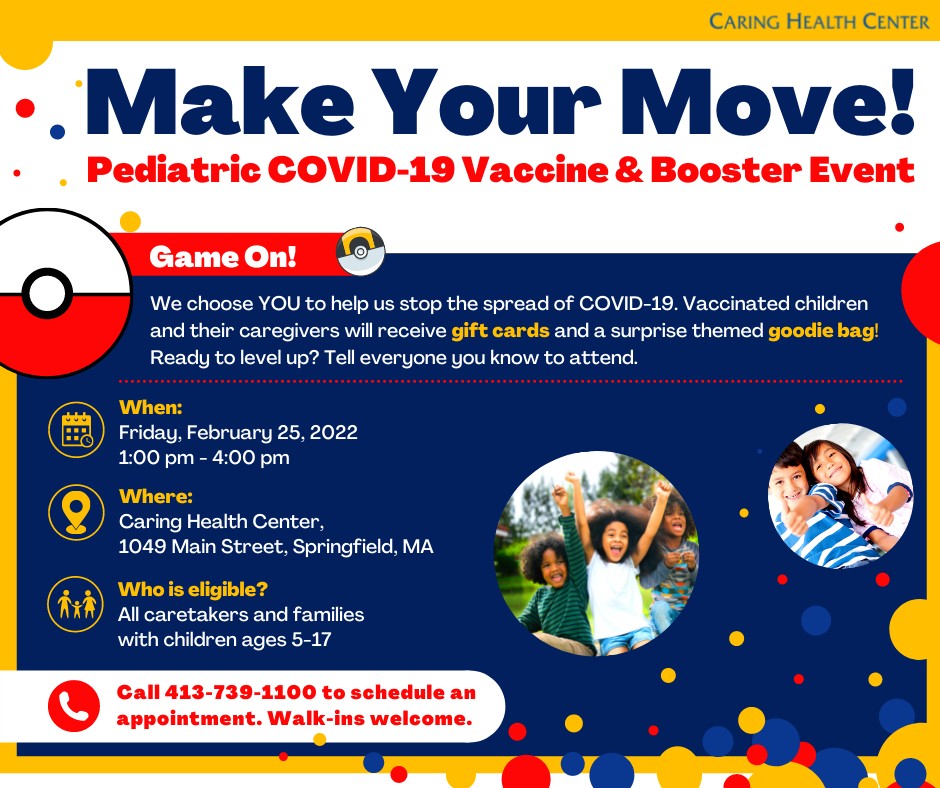 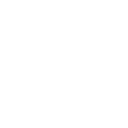 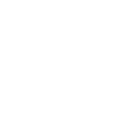 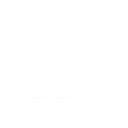 Vaccine Equity Initiative | 250 Washington Street, Boston, MA 02108 Unsubscribe vaccineequityinitiative@mass.govAbout Constant ContactSent byvaccineequityinitiative@mass.govin collaboration with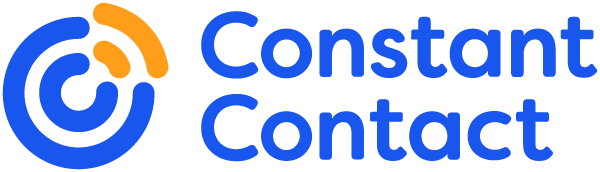 Try email marketing for free today!